MINISTÉRIO DA EDUCAÇÃO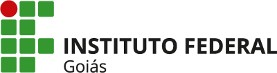 SECRETARIA DE EDUCAÇÃO PROFISSIONAL E TECNOLÓGICA INSTITUTO FEDERAL DE EDUCAÇÃO, CIÊNCIA E TECNOLOGIA DE GOIÁS REITORIAANEXO I PLANO DE TRABALHO1 - IDENTIFICAÇÃO DO/A COORDENADOR/A DO CURSO DE PÓS-GRADUAÇÃO	- DESCRIÇÃO DO OBJETO	- JUSTIFICATIVA	- COMPROMISSO DO/A COORDENADOR/A DO CURSO	Declaro que o presente plano de trabalho atende as normas fixadas pelo Instituto Federal de Goiás e que as informações prestadas são verdadeiras.Instituto Federal de Educação, Ciência e Tecnologia de GoiásRua C-198, Quadra 500, Jardim América, GOIÂNIA / GO, CEP 74270-040 (62) 3612-2236 (ramal: 2236)Apresentação das demandasApresentação das demandasElementos de despesas (item 4.1.1)Valor (R$)112. 2. 3. 3. 4.4.5.5.Elementos de custeio (item 4.1.2)Valor (R$)1.1.2.2.3.3.4.4.5.5.Sub total custeio (item 4.1.2):TOTAL:Local:Data:Assinatura do/a Coordenador/a